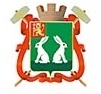 АДМИНИСТРАЦИЯ  ГОРОДА  КОВРОВАВЛАДИМИРСКОЙ ОБЛАСТИУПРАВЛЕНИЕ  ОБРАЗОВАНИЯ––––––––––––––––––––––––П Р И К А З«  _23___   »    января     2013 г.			 			№ ___16___КовровО проведении мониторинга качества образовательной подготовки учащихся 11 классов по математике	В связи с внесенными изменениями в план работы Департамента образования администрации Владимирской области на 2012-2013 учебный год, на основании письма Департамента образования от 17. 01. 2013 № ДО – 149 – 02 – 07 и в целях координации работ по подготовке к государственной (итоговой) аттестации обучающихся, освоивших основные общеобразовательные программы основного общего, среднего (полного) общего образования, в форме единого государственного экзамена в г. Коврове в 2013 году, приказываю:1. Утвердить порядок проведения мониторинга качества образовательной подготовки учащихся 11 классов по математике (приложение).2. Провести мониторинг качества образовательной подготовки учащихся 11 классов по математике в общеобразовательных учреждениях г. Коврова 30 января 2013г., 24 апреля 2013 г.3. Назначить муниципальным координатором по проведению мониторинга по математике в 11 классах старшего методиста ИМЦ Суворову Н. Е.4. Контроль исполнения настоящего приказа возложить на заместителя начальника Павлюка С.Г.Завизировано:Заместитель начальника __________________________ С.Г. Павлюк«_____» января  2013 г.Суворова Н. Е.2 – 22 – 16Рассылка:Руководителям ОУИМЦСуворовой Н. Е.ПОРЯДОК ПРОВЕДЕНИЯ МОНИТОРИНГА ПО МАТЕМАТИКЕ	Основными целями мониторинга по математике являются:	- оценка уровня освоения выпускниками федерального компонента государственного образовательного стандарта среднего (полного) общего образования по математике;	- оценка качества проверки работ учителями математики, работающими в общеобразовательных учреждениях г. Коврова.	Мониторинг организуется в форме диагностической работы (тестов, заданий с развернутым решением). Диагностические работы рассчитаны на учащихся 11 классов средних общеобразовательных учреждений (школ, гимназий, лицеев), изучающих курс математики, отвечающий обязательному минимуму содержания среднего (полного) общего образования по математике.Содержание диагностической работы определено на основе Федерального компонента государственного стандарта общего образования. Математика (приказ Минобразования России № 1089 от 05.03.2004), а также учитывалась структура и содержание контрольно-измерительных материалов Единого государственного экзамена по математике (рекомендации ФИПИ;  сайт: www. fipi.ru).Организаторами проведения мониторинга по математике в  11 классах  на территории г. Коврова являются:	- управление образования администрации г. Коврова;	- ИМЦ;	- образовательные учреждения.Управление образования администрации г. Коврова:	 - организует проведение мониторинга по математике  в   11 классах;	- назначает муниципального координатора по проведению мониторинга по математике в   11 классах;	- контролирует проведение мониторинга.		ИМЦ:	- тиражирует материалы для проведения диагностических работ: тексты работ (вариант 1, вариант 2), бланки ответов № 1 и № 2; инструкцию для учителя по проведению работы, протокол проверки работ учащихся, схему анализа результатов работы;	-готовит сводный отчет о результатах проведения диагностических работ в 11 классах и передает их на кафедру естественно-математического образования ВИПКРО (заведующая кафедрой Антонова Елена Ивановна; E-mail:   antonovaei@gmail.com).	Общеобразовательное учреждение: 	- информирует участников о сроках, месте и порядке проведения диагностических работ по математике;	 - формирует итоговый отчет о результатах проведения диагностических работ  в образовательном учреждении и передает его в муниципальный орган, осуществляющий управление в сфере образования.	Место проведения мониторинга.          Диагностические работы проводятся в общеобразовательных учреждениях. Во время проведения мониторинга в аудитории должны находиться два организатора. Проведение Мониторинг осуществляется в соответствии с инструкцией по проведению диагностических работ (№ 1 и № 2) по математике. 	Расписание проведения диагностических работ  по математике в 11 классах.            Сроки проведения диагностических работ:- Диагностическая работа № 1(тестов, заданий с развернутым решением) – 30 января 2013 года;- Диагностическая работа № 2 (тестов, заданий с развернутым решением) – 24 апреля 2013 года.             Продолжительность проведения диагностических работ:- Диагностическая работа № 1 – 100 минут (с 9-00);- Диагностическая работа № 2 – 235 минут (с 9-00).   	Доставка материалов в общеобразовательные учреждения при проведении диагностических работ.Прием, передачу и хранение материалов в период проведения мониторинга  осуществляет муниципальный координатор по проведению мониторинга по математике в   11 классах. Материалы для проведения диагностических работ: тексты работ (вариант №1 и № 2), инструкцию для учителя по проведению работы, бланки ответов № 1 и № 2, протокол проверки работ учащихся, схему анализа работы  руководители общеобразовательных учреждений должны получить в отделе организационной и кадровой работы управления образования 30 января в 08-00.Руководители общеобразовательных учреждений, иные должностные лица, имеющие доступ к материалам, несут персональную ответственность за обеспечение информационной безопасности и их сохранности.  	 Система оценивания выполненных работ         Для  оценивания  результатов выполнения  работ  применяются  два  количественных показателя:  традиционная  отметка "2", "3", "4", "5" и рейтинг результатов (в баллах). 	Порядок проверки экзаменационных работПедагоги осуществляют проверку работ, оформляют протокол проверки, проводят анализ результатов диагностической работы.Протокол проверки и анализ результатов диагностической работы передаются руководителем общеобразовательного учреждения  муниципальному координатору до 04 февраля и далее до 29 апреля 2013 года. Управление образования администрации г. Коврова готовит материалы для отчета о результатах проведения диагностических работ в 11 классах и обеспечивает их передачу на кафедру естественно-математического образования ВИПКРО до 08 февраля и далее до 06 мая 2013 года.Дополнительную информацию можно получить по тел. 8 (49 22) 36 69 05 (Антонова Елена Ивановна, заведующая кафедрой естественно-математического образования ВИПКРО;   (E-mail:   antonovaei@gmail.com).Заместитель главы администрации города, начальник управления образованияМ. Ю. МорозоваПриложение  к приказу управления образования от ________ 2013 № __________